Одиннадцатое заседание пятого созыва Р Е Ш Е Н И Е14 апреля 2021 года №  54О досрочном сложении полномочий депутата Совета сельского поселения Мурсалимкинский сельсовет муниципального района Салаватский район Республики Башкортостан по многомандатному избирательному округу Бурхановой Ларисы ЮсуповныРассмотрев заявление депутата Совета сельского поселения Мурсалимкинский сельсовет муниципального района Салаватский район Республики Башкортостан по многомандатному избирательному округу Бурхановой Ларисы Юсуповны о досрочном сложении депутатских полномочий, руководствуясь ст. 40 Федерального закона № 131-ФЗ «Об общих принципах организации местного самоуправления, Уставом сельского поселения Мурсалимкинский сельсовет муниципального района Салаватский район Республики Башкортостан, Совет сельского поселения Мурсалимкинский сельсовет муниципального района Салаватский район Республики БашкортостанРЕШИЛ:1. Удовлетворить досрочное прекращение полномочий депутата Совета сельского поселения Мурсалимкинский сельсовет муниципального района Салаватский район Республики Башкортостан по многомандатному избирательному округу Бурхановой Ларисы Юсуповны с 14 апреля 2021 года. 2. Направить настоящее решение в территориальную избирательную комиссию.3. Настоящее решение обнародовать на информационном стенде Совета сельского поселения Мурсалимкинский сельсовет муниципального района Салаватский район Республики Башкортостан по адресу: Республика Башкортостан, Салаватский район, с. Мурсалимкино, ул. Строительная, дом 15  и разместить на информационном сайте по адресу: mursalimkino.su.Глава сельского поселения                                       А.А. МуфлихановБАШКОРТОСТАН РЕСПУБЛИКАҺЫСАЛАУАТ РАЙОНЫ МУНИЦИПАЛЬ РАЙОНЫНЫҢМӨРСӘЛИМ АУЫЛ СОВЕТЫ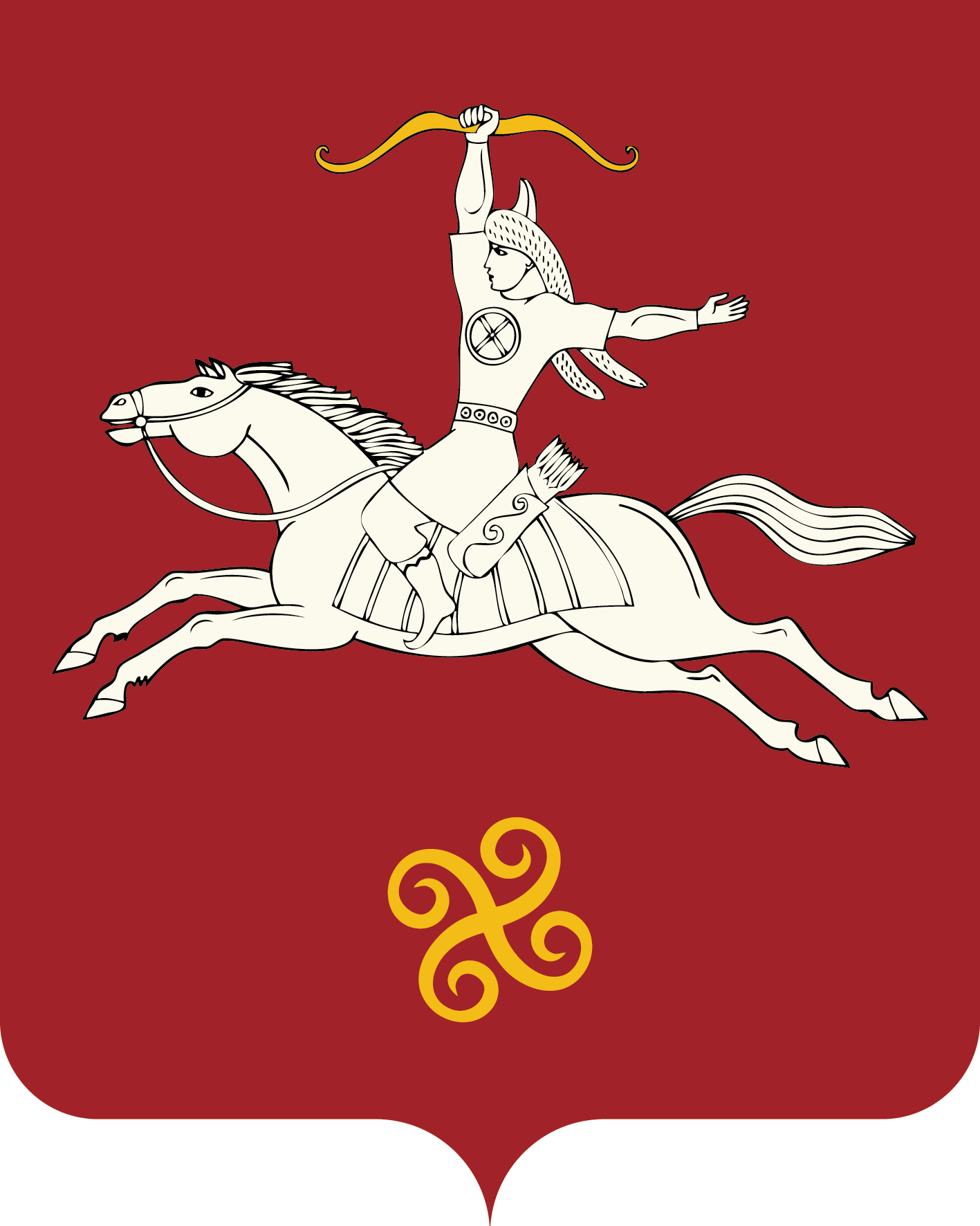 РЕСПУБЛИКА БАШКОРТОСТАНСОВЕТ СЕЛЬСКОГО ПОСЕЛЕНИЯ МУРСАЛИМКИНСКИЙ СЕЛЬСОВЕТМУНИЦИПАЛЬНОГО РАЙОНАСАЛАВАТСКИЙ РАЙОН Төзөлөш урамы, 15 йорт, Мөрсәлим ауылы, 452485тел. (34777) 2-43-32, 2-43-65              ул. Строительная , д 15 ,           с. Мурсалимкино,  452485  тел. (34777) 2-43-32, 2-43-65